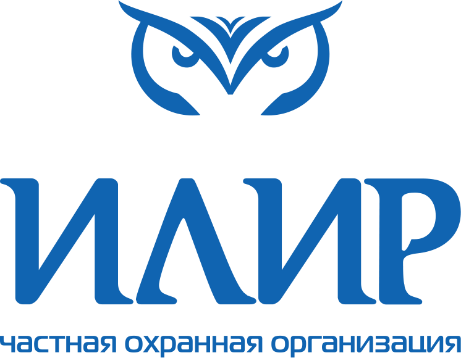 Общество с ограниченной ответственностьюЧастная охранная организацидя «Илир»(ОГРН: 1132468010751)660125, г. Красноярск, ул. 9 Мая, д.10, пом.416660125, г. Красноярск, а/я 27565Тел. 8 (391) 205-11-99www.sibilir.cominfo@sibilir.comИсх. №2121 от 08.05.2019 года«Жалоба по закупке №31907812514»http://zakupki.gov.ru/223/purchase/public/purchase/info/common-info.html?regNumber=31907812514 Заказчик:	Краевое государственное автономное учреждение «Центр спортивной подготовки» (далее - КГАУ «ЦСП»);Российская Федерация, 660064, Россия, Красноярский край, г. Красноярск, остров Отдыха, 12Тел./ факс (391) 989-10-95e-mail: bvp@krascsp.ru	Заказчиком были совершены действия по закупке охранных услуг на объекте охраны -  Дворец спорта имени Ивана Ярыгина по адресу: г. Красноярск, остров Отдыха, 12.В соответствии с извещением заявка на участие в запросе предложений должна содержать помимо всего прочего, копию действующей лицензии на осуществление деятельности в области использования источников ионизирующего излучения (генерирующих) (за исключением случая, если эти источники используются в медицинской деятельности) по следующим видам работам: - эксплуатация источников ионизирующего излучения (генерирующих) используемые источники ионизирующего излучения (генерирующие): аппараты рентгеновские для досмотра багажа.По мнению ООО ЧОО «Илир» требование о предоставлении в составе заявки указанной лицензии является незаконным и было включено в документацию в целях устранения конкуренции и обеспечения победой конкретного поставщика, в силу следующего:Если проанализировать порядок получения указанной лицензии, утвержденный приказом Роспотребнадзора от 18.07.2012 года №773, то наглядно видно, что получения лицензии соискатель лицензии предоставляет в лицензирующий орган информацию об адресах мест осуществления лицензируемой деятельности, которые в последующем будут отражены в лицензии и копии документов, подтверждающих наличие у соискателя лицензии оборудования, в том числе радиационных источников, принадлежащих ему на праве собственности или на ином законном основании, соответствующих установленным требованиям  и необходимым для выполнения работ (услуг) в рамках лицензируемого вида деятельности, и копии технической документации на эти радиационные источники (для соискателей лицензии, намеренных осуществлять эксплуатацию, производство и хранение источников ионизирующего излучения (генерирующих)) (что следует из пунктов 22,24 регламента, утверждённого приказом Роспотребнадзора от 18.07.2012 года №773).При этом, согласно пункту 13 указанного регламента, срок, в течение которого осуществляется выдача лицензии, составляет сорок пять рабочих дней со дня поступления в Роспотребнадзор (его территориальный орган) надлежащим образом оформленного заявления о предоставлении лицензии и в полном объеме прилагаемых к нему документов, предусмотренных пунктом 22 регламента, утвержденного приказом Роспотребнадзора от 18.07.2012 №773. В составе документов должны быть также представлены документы, подтверждающие права соискателя лицензии на помещения, где предполагается использовать источники ионизирующего излучения. Переоформление лицензии, согласно пункту 15 указанного регламента, осуществляется в срок, в течение тридцати рабочих дней со дня поступления в Роспотребнадзор (его территориальный орган) надлежащим образом оформленного заявления о переоформлении лицензии и в полном объеме прилагаемых к нему документов, предусмотренных пунктами 24 и 25 регламента, утвержденного приказом Роспотребнадзора от 18.07.2012 года №773. В составе документов должны быть также представлены документы, подтверждающие права соискателя лицензии на помещения, где предполагается использовать источники ионизирующего излучения.Вследствие совокупности указанных выше обстоятельств, учитывая, что документацией предусмотрено, что на момент подачи заявки участник закупки должен иметь лицензию на осуществление деятельности в области использования источников ионизирующего излучения, копию которой он должен включить в состав заявки, учитывая сроки ее получения и/или внесения изменений в такую лицензию изменений, на момент подачи заявки участник закупки уже должен обладать интроскопами, уже размещенными по адресу нахождения заказчика и иметь в наличии лицензию, которая позволяла бы их использовать по адресу Заказчика. Что является не реализуемым мероприятием только еще на стадии подачи заявки об участии в закупке!Таким образом, оспариваемая документация позволяет принять участие в закупке любым охранным предприятиям, которые на момент подачи заявки имеют любые лицензии на использование источников ионизирующего излучения по иным адресам, отличным от адреса Заказчика, и при этом исключает участие возможность участие иных охранных организаций, которые такие лицензии на момент подачи заявки не имеют. При этом и те, и другие, после подведения итогов закупки, не имеют права использовать источники ионизирующего излучения на объекте Заказчика до прохождения необходимой процедуры лицензирования или перелицензирования применительно к новому адресу оказания услуг. В связи с чем, требование о предоставлении такой лицензии в составе заявки об участии в закупке является незаконным как необоснованного ограничивающим конкуренцию среди частных охранных организаций! Процедура лицензирования ранее уже изучалась УФАС России по Красноярскому краю в своем решении №1263 от 12.11.2018 года в рамках закупки № 0119300019818002268. Кроме того, частные охранные организации не имеют права в ходе оказания охранных услуг использовать источники ионизирующего излучения, в силу следующего:Частная охранная деятельность регламентируется Законом Российской Федерации от 11.03.1992 №2487-1 «О частной детективной и охранной деятельности в Российской Федерации» (далее - Закон об охранной деятельности).В соответствии со статьей 3 закона об охранной деятельности охранным организациям разрешено оказание всего семи видов охранных услуг, перечень которых является исчерпывающим и расширенному толкованию не подлежит, в частности:1) защита жизни и здоровья граждан;2) охрана объектов и (или) имущества (в том числе при его транспортировке), находящихся в собственности, во владении, в пользовании, хозяйственном ведении, оперативном управлении или доверительном управлении, за исключением объектов и (или) имущества, предусмотренных пунктом 7 настоящей части;3) охрана объектов и (или) имущества на объектах с осуществлением работ по проектированию, монтажу и эксплуатационному обслуживанию технических средств охраны, перечень видов которых устанавливается Правительством Российской Федерации, и (или) с принятием соответствующих мер реагирования на их сигнальную информацию;4) консультирование и подготовка рекомендаций клиентам по вопросам правомерной защиты от противоправных посягательств;5) обеспечение порядка в местах проведения массовых мероприятий;6) обеспечение внутриобъектового и пропускного режимов на объектах, за исключением объектов, предусмотренных пунктом 7 настоящей части;7) охрана объектов и (или) имущества, а также обеспечение внутриобъектового и пропускного режимов на объектах, в отношении которых установлены обязательные для выполнения требования к антитеррористической защищенности, за исключением объектов, предусмотренных частью третьей статьи 11 настоящего Закона.Постановлением Правительства Российской Федерации от 23 июня 2011 г. N 498 установлен перечень видов технических средств охраны, используемых для оказания услуг по охране объектов и (или) имущества на объектах с осуществлением работ по их проектированию, монтажу и эксплуатационному обслуживанию в соответствии с которым при оказании охранных услуг разрешено использовать 1. Средства аудио- и видеонаблюдения2. Технические средства охранной и охранно-пожарной сигнализации3. Средства инженерно-технической защиты и контроля доступа4. Технические средства обнаружения предметов и веществ, ограниченных в обороте5. Технические средства мониторинга и навигации подвижных и стационарных объектов.Однако, интроскоп не попадет в указанный перечень технических средств. Это вызвано тем, что в основе работы интроскопа лежит источник ионизирующего излучения, в связи с чем данное оборудование является источником повышенной опасности. В этой связи государство предъявляет повешенные требования к обороту данного оборудования. По указанной причине в пункте 39 статьи 12 Федерального закона от 04.05.2011 N 99-ФЗ (ред. от 30.10.2018) "О лицензировании отдельных видов деятельности" деятельность в области использования источников ионизирующего излучения (генерирующих) (за исключением случая, если эти источники используются в медицинской деятельности) определена как самостоятельный вид деятельность, как и частная охранная деятельность в пункте 32 этой же статьи.То есть, деятельность в области использования источников ионизирующего излучения и частная охранная деятельность являются в соответствии с законом самостоятельными видами деятельности! В соответствии со статьей 15.1 закона об охранной деятельности частная охранная организация может быть создана только в форме общества с ограниченной ответственностью и не может осуществлять иную деятельность, кроме охранной.Статьей 3 Закона об охранной деятельности определен перечень охранных услуг, в котором деятельность в области использования источников ионизирующего излучения отсутствует.Таким образом, частная охранная организация в силу закона не имеет права осуществлять любую деятельность в области использования источников ионизирующего излучения!Данная позиция нала свое подтверждение в правоприменительной практике, в частности в решении Арбитражного суда г. Москвы по делу А40-167525/16 от 28.04.2017 года.  Данное судебное решение было в последующем отменено вышестоящим судом по процессуальным мотивам, при этом позиция судов по данному вопросу в части невозможности использования интроскопов в частной охранной деятельности является вполне сформированной.Так же следует особенно отметить, что интроскоп является исключительно досмотровым оборудование, предоставляющим большие возможности по досмотру крупногабаритных и упакованных вещей граждан без вмешательства в упаковку. Именно поэтому они как эффективное средством обнаружения запрещенных предметов используются во всех аэропортах мира.Статья 27.7 части 1 КоАП РФ говорит о том, что личный досмотр, досмотр вещей, находящихся при физическом лице — это обследование вещей, проводимое без нарушения их конструктивной целостности, осуществляются в случае необходимости в целях обнаружения орудий совершения либо предметов административного правонарушения.Данная процедура ограничивает права людей на личную неприкосновенность (ст. 22 Конституции РФ) и право распоряжаться своим имуществом по своему усмотрению (ч. 2 ст. 35 Конституции РФ).Соответственно, досмотр должен проводиться только в исключительных случаях и только лицами на то уполномоченными. Процедуру досмотра имеют права проводить лица, указанные в статьях 27.2 и 27.3 КоАП РФ. Сотрудников частных охранных предприятий среди лиц, имеющих подобные полномочия, нет!Ранее УФАС России по Красноярскому краю в своем решении №1263 от 12.11.2018 года в рамках закупки № 0119300019818002268 высказало мнение, что интроскопы при оказании охранных услуг могут использоваться охранными организациями и для осмотра, что разрешено частным охранником. Однако данный вывод антимонопольного органа является категорически не состоятельным, так как при помощи интроскопов возможен только досмотр багажа и клади, так как это оборудование является исключительно досмотровым, что промо следует из ГОСТ Р 57238-2016 Установки рентгено-телевизионные конвейерного типа (интроскопы). Общие технические требования.На основании вышеизложенного,  ПРОШУ:Приостановить заключения контракта по закупке №31907812514.Признать действия заказчика не законными.Выдать предписание заказчику об устранении допущенных нарушений.ПриложениеДоверенность представителя.Представитель                                                                          Е.С. МальчиковПодписано ЭЦП.